14. ročník Krumlovský hastrman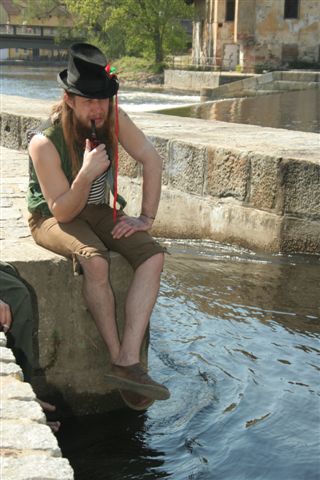 Mezinárodní veřejný závod v ploutvovém plavánío putovní pohár starosty města Český Krumlov30. dubna 2022, 15.00 - 18.00 hod Český Krumlovstart a cíl v prostoru Městských sadů před hotelem GoldPořadatel: Vodní záchranná služba ČČK Český Krumlov p.s.                    Lipenská vodní   záchranná služba  o.p.s.         Pro-sport ČK o.p.s. Datum konání:  30.dubna 2022, 15.00 - 18.00 hod, start v 15.30 hod
Místo konání: Vltava v Českém Krumlově, start a cíl v prostoru Městských sadů Prezentace závodníků: 30. 4. od 15.00 – 15.20 hod. před hotelem Gold v ČK Přihlášky zaslat do 28. 4. 2022na e-mail: berounsky@zachranari.comStart:místo bude upřesněno dle aktuálního stavu vody a jezů15.30 hod – hromadný start 1500 mKategorie: všichni plavou 1.500 m muži  ženy Technická ustanovení: Ploutvové plavání vzdálenost 1.500 m:Závod je určen pro širokou veřejnost podle věkových kategorií v  disciplíně – ploutvové plavání na stanovenou vzdálenost dle pravidel s předepsaným vybavením - izolační oblek, ploutve max. délka 70 cm, maska, dýchací trubice (tzv. šnorchl). Každý závodník musí být povinně vybaven /oblečen/  celotělovým izolačním oblekem včetně pokrytí hlavy. Bez této výbavy nebude závodník připuštěn ke startu. Závod bude odstartován hromadně v určeném místě z vody. Trasa závodu bude upřesněna při rozpravě před startem.Upozornění:Závodníci se závodu účastní na vlastní nebezpečí a riziko. V rámci prezentace závodníci podepíší čestné prohlášení o zdravotní způsobilosti absolvovat závod. Osoby mladší 18 let budou připuštěni k závodu pouze s doprovodem či písemným souhlasem zákonného zástupce.Zdravotní a záchranné zabezpečení: v průběhu celého závodu bude zabezpečena členy VZS ČČK Výsledky: Vyhlášení výsledků a předání provedeno v Městském Parku v rámci Kouzelný Krumlov. Startovné: 100,- (pro členy PS Č. Krumlov zdarma) .Program:Od 13.00 účast na doprovodném programu "Kouzelný Krumlov" 15.00 -15.20 prezentace závodníků15.30 start závodu na  1500m všech kategorií hromadně 16.30 Vyhlášení výsledků Krumlovského hastrmanaInformace a kontakt: Vodní záchranná služba ČČK Český Krumlov, pobočný spolekIng. Milan Bukáček, U kasáren 111, 38101 Český Krumlov  Kontaktní osoba:Jaromír BerounskýTel.: +420 777 774 561; e-mail: berounsky@zachranari.com, www.zachranari.comOrganizátoři děkují všem partnerům za pomoc s realizací závodu	Těšíme se na Vaši účast …….. ředitel závodu Ing. Jaromír Berounský